Муниципальное бюджетное дошкольное образовательное учреждение«Детский сад № 3 с. Октябрьское» Пригородного муниципального района РСО – Алания                                                                                                                      Утверждаю                                                                                        Заведующая  МБДОУ                                            «Детский сад №3 с. Октябрьское»                                                                                                                                                                                         __________ В.Е. Тедеева                                                                                                           « ____ » _____ 2023 гКраткосрочный проект: «Хлеб – всему голова»(старшая группа)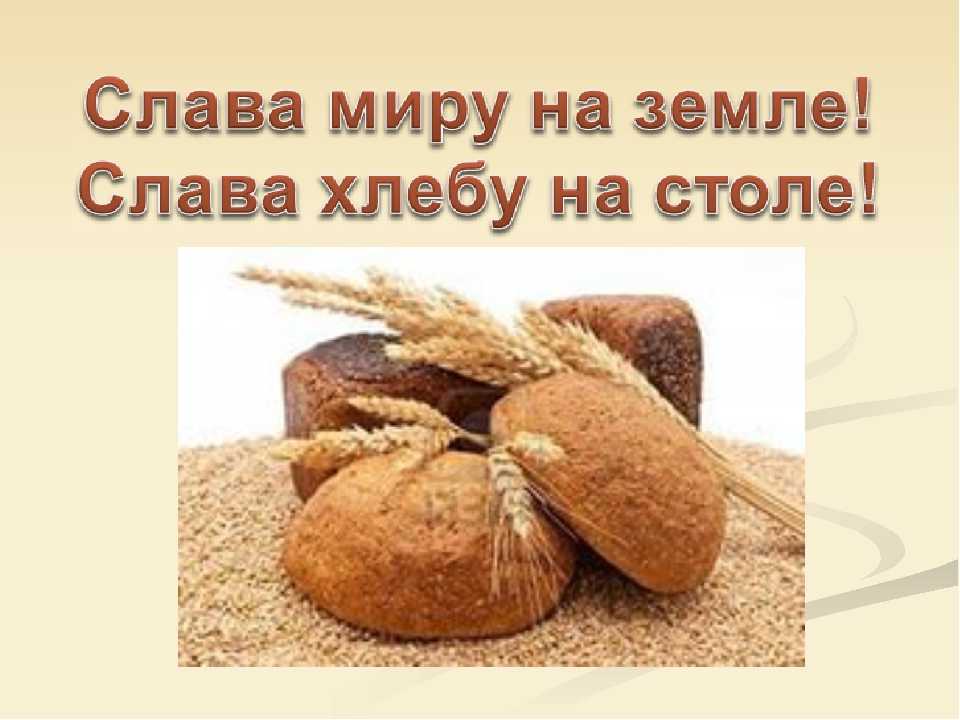 Тип проекта: информационно-исследовательский.Вид проекта: групповой.Продолжительность проекта: краткосрочный.Участники проекта: дети старшей  группы, воспитатели, родители.Проблема:В ходе бесед с детьми, совместными размышлениями было выявлено, что знания детей о хлебе и его происхождении носят отрывочный  характер. Перед детьми была поставлена проблема «Как мы можем больше узнать о хлебе, какими усилиями появляется хлеб на нашем столе».Цель: Расширить знания детей о хлебе. Привить уважение к хлебу и людям, вырастившим его.Задачи:расширить знания  детей о значении хлеба в жизни человека;показать, каким трудом добывается хлеб для народа и каждого из нас;воспитывать бережное отношение к хлебу, чувство благодарности и уважения к людям сельскохозяйственного труда.Ожидаемые результаты:• сформировать у детей представления о ценности хлеба;• дать знания о том, как выращивали хлеб в старину, и как это происходит сейчас, донести до сознания детей, что хлеб – это итог большой работы многих людей;• воспитывать интерес к профессиям пекаря, комбайнера и к труду людей, участвующих в производстве хлеба;• воспитывать бережное отношения к хлебу.Реализация проекта1 этап подготовительный:• сбор информации• беседы• наблюдения2 этап основной:Мероприятия  с родителями1. Предложить детям вместе с родителями найти и выучить стихи, пословицы и поговорки о хлебе.2. Кулинарная книга «Рецепты бабушек и мам».3 этап Заключительный:Познавательная игра «От семечка до булочки».Выставка по лепке «Хлебные изделия  из соленого теста»Итоговое мероприятие:  выставка детских работ, познавательная игра «От семечка до булочки».РЕЗУЛЬТАТЫ ПРОЕКТАЦель достигнута:У детей вырос интерес к тому, как появился хлеб, имеются знания и представления о хлебе. Воспитанники узнали, что труд взрослых приносит не только заработок, но и огромную пользу.Развивающая предметно-пространственная среда пополнилась новыми дидактическими играми, атрибутами к сюжетно-ролевым играм, новыми познавательными материалами.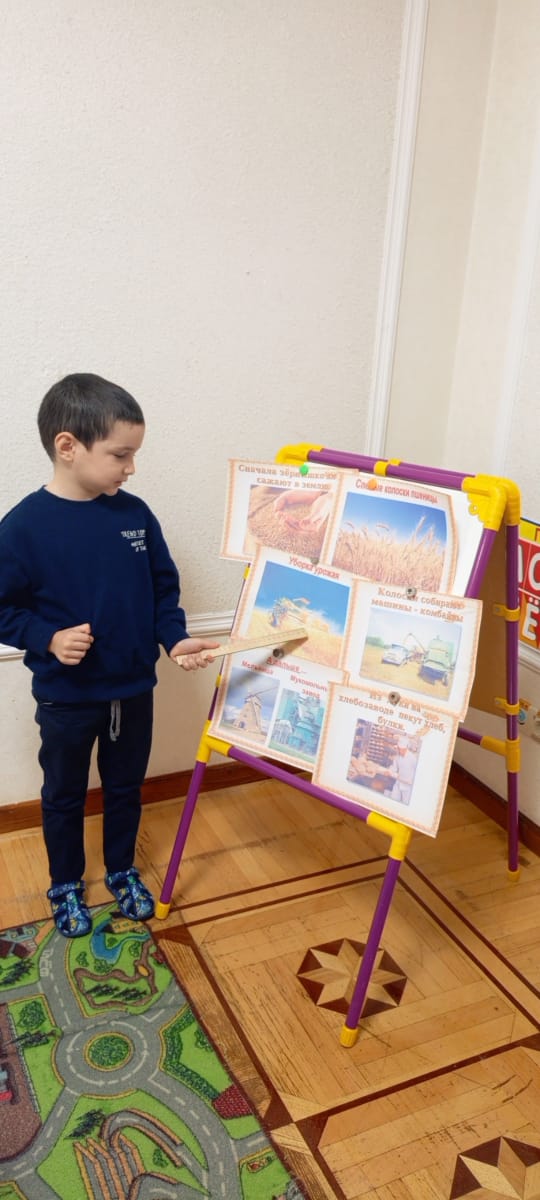 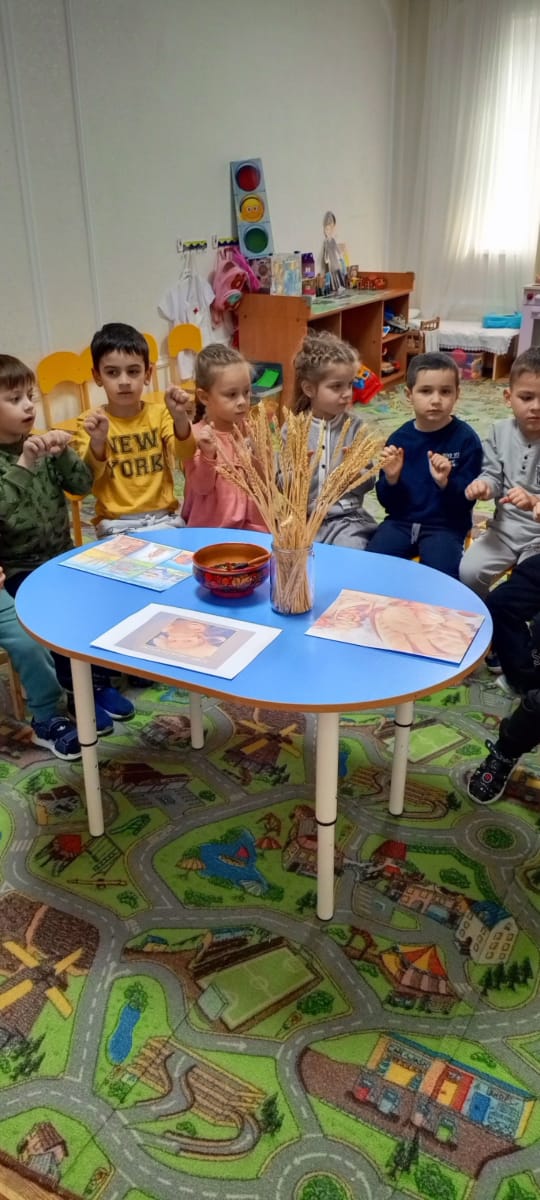 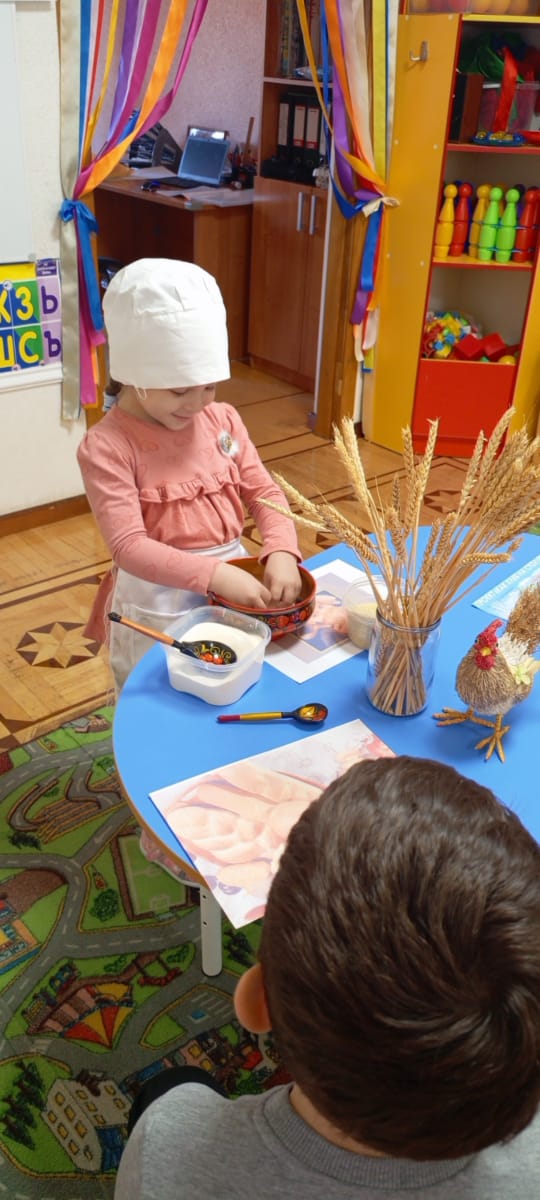 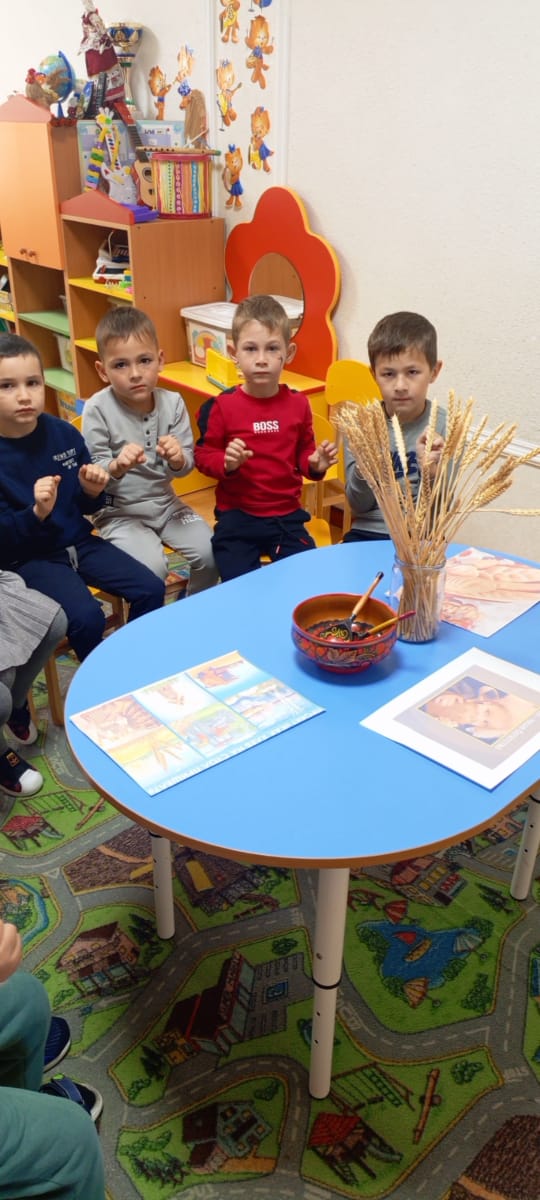 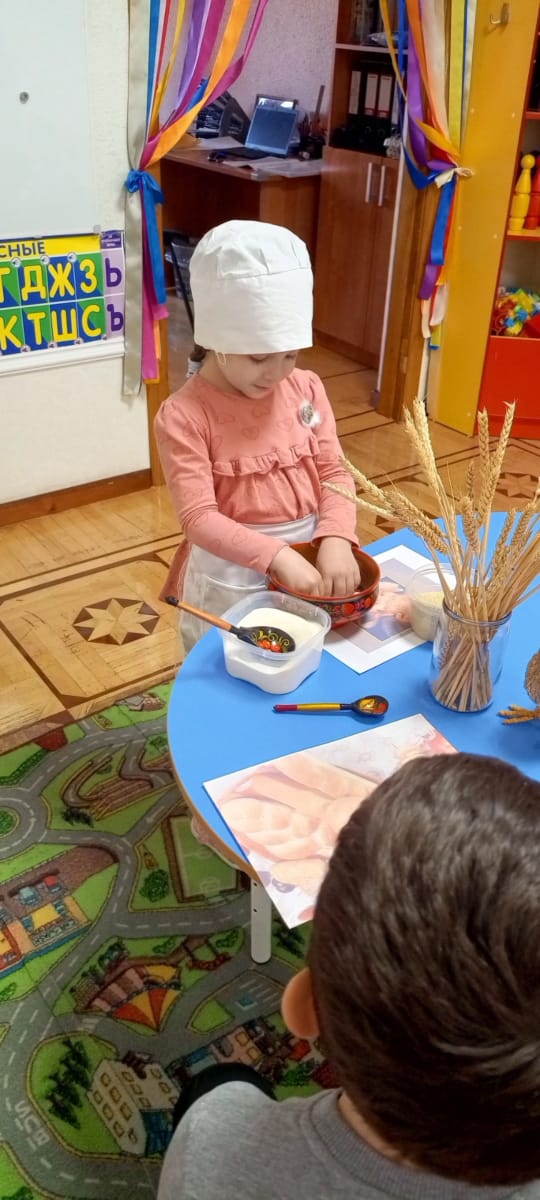 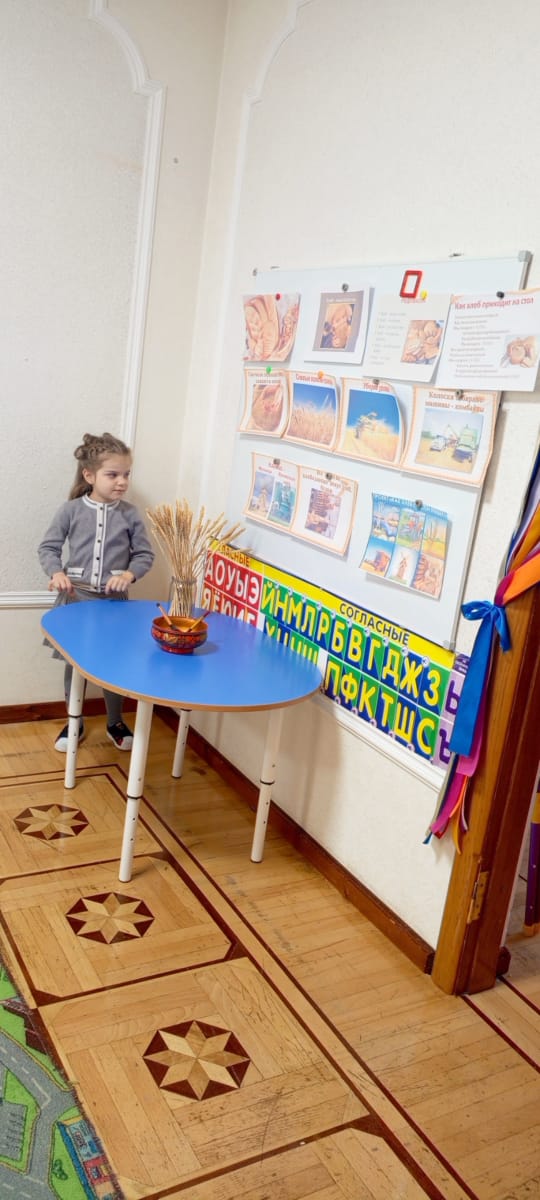 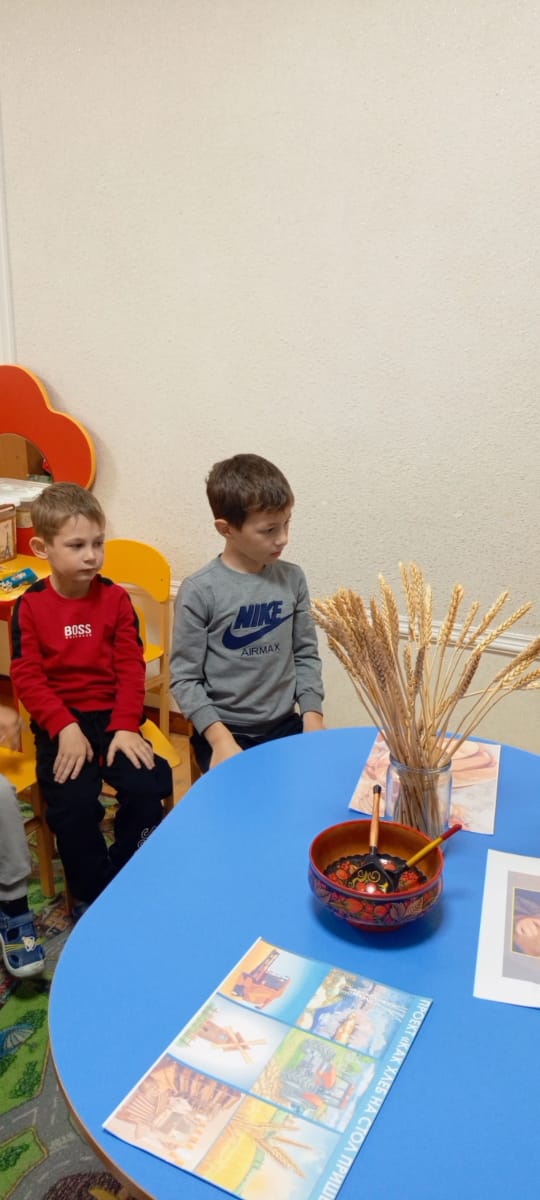 Образовательные областиФормы работы с детьмиПознавательное развитие (ФЦКМ)ООД «Как хлеб на стол пришел»Беседы: «Какой бывает хлеб»; «Берегите хлеб», «Как появился хлеб на Руси»Знакомство с профессиями: агроном, комбайнёр, мукомол, пекарь.Речевое развитиеТеатрализованная деятельность: драматизация сказки «Колосок»Заучивание стихотворений на тему «Хлеб - всему голова»: Т.Лаврова «Из чего печется хлеб?», Я.Аким «Пашут каждую весну», И.Токмакова «Что такое хлеб?»Проговаривание и заучивание скороговорок, пословиц, поговорок  и примет о хлебе.Чтение художественной литературы: «Легкий хлеб», «Крупеничка», «Крылатый, мохнатый, да масляный», «Колосок»; В. Дацкевич «От зерна до каравая», К. Чуковский «Чудо – дерево», «Булка»,Социально-коммуникативное развитиеСюжетно-ролевые игры: «Магазин хлебобулочных изделий», «Семья», «Булочная».Д/и: «Что сначала, что потом»; «А какой он, хлеб»; «Кто больше назовет хлебобулочных изделий»; «Назови профессию».Художественно-эстетическое развитиеЛепка «Хлебобулочные изделия» (соленое тесто)Аппликация «Хлебобулочные изделия на тарелке»Рисование хлебных полей, людей, выращивающих хлеб. «Булочная»Музыкальное развитиеСлушание  песен о хлебе.Физическое развитиеТематическая прогулка:П/и: «», «»